Thursday 9th July 2020 Try these divisional and multiplication problems: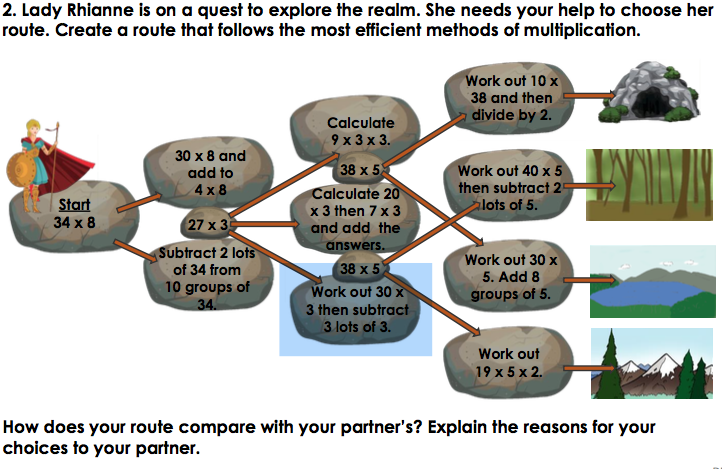 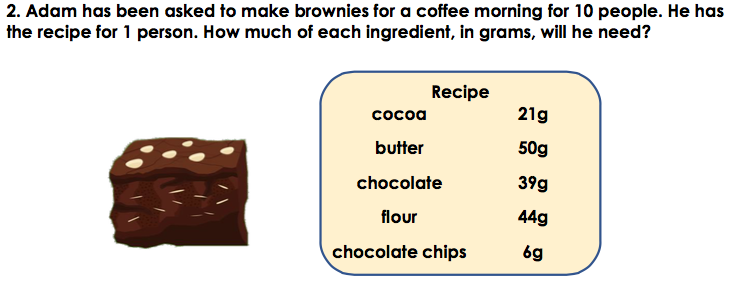 